Consejo Superior de la Judicatura Oficina de Asesoría para la Seguridad de la Rama Judicial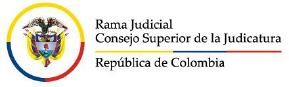 SIGCMACoordinación Nacional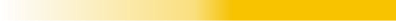 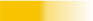 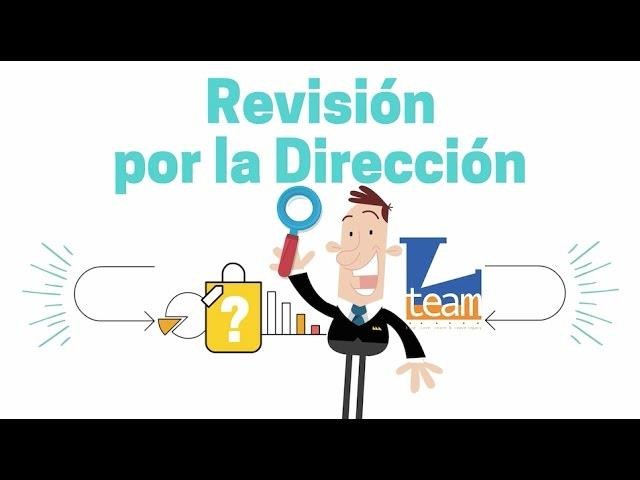 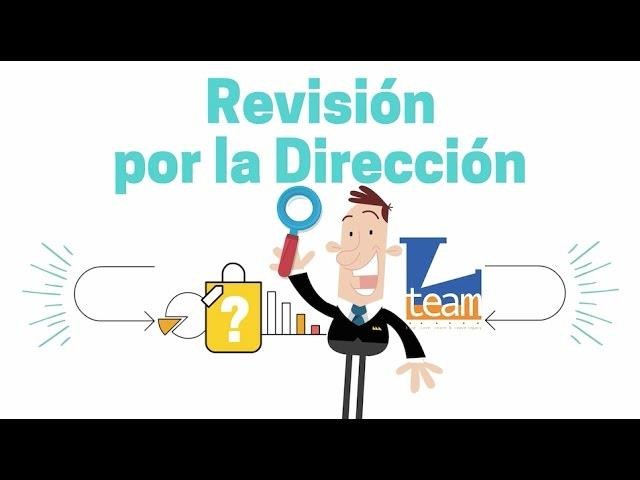 ESTADO DE LAS ACCIONES DE LA REVISIÓN POR LA DIRECCIÓN PREVIASCAMBIOS EN EL CONTEXTO INTERNO Y EXTERNO:Se hace la revisión del Contexto vigencia 2021. La revisión puede implicar cambios en el mismo de tal forma que nos condujo a tomar acciones que modificaron el contexto de la vigencia 2022.GRADO DE SATISFACCIÓN DE LAS PARTES INTERESADAS (RESULTADO DE ENCUESTAS)- (Resultado anual))RETROALIMENTACIÓN DE LAS PARTES INTERESADAS (Feedback- reacción, respuesta u opinión que nos dan las partes interesadasANALISIS Y ESTADO DE LAS PQRs:GRADO DE CUMPLIMIENTO DE LOS OBJETIVOS DEL SIGCMA (Fundamentado en el Plan de Acción) (INCLUYE AMBIENTAL - SI APLICA)DESEMPEÑO DE LOS PROCESOS – RESULTADO INDICADORES-Nota. Incluir el número de indicadores por procesoSALIDAS NO CONFORMES Y ACCIONES CORRECTIVAS:Nota: Una Salida No Conforme se entiende como el incumplimiento a los requisitos relacionados con la prestación del servicio y la no realización de las actividades planeadas para la atención a las partes interesadas. Debe tenerse en cuenta el contexto específico.RESULTADO DE SEGUIMIENTO Y MEDICIÓN (Especifique los resultados por cada proceso por procesos, con barras, estadísticas, diagramas, gráficos):Realizando el análisis respectivo del desempeño del proceso Administración de la Seguridad, se puede concluir que el resultado y medición de los indicadores del total de indicadores analizados para la vigencia 2021, se encuentra con un nivel de cumplimiento por solicitudes por traslado por razones de seguridad de un 100% y el nivel de cubrimiento del CCTV anual para el AÑO 2021 no se ejecutaron recursos. La emergencia sanitaria afectó la contratación de estos bienes de producción extranjera principalmente del mercado asiáticoAsí mismo, La Oficina de Asesoría para la Seguridad de la Rama Judicial, en cumplimiento de las políticas generales del Consejo Superior de la Judicatura en materia de seguridad de los servidores judiciales y de las disposiciones legales y reglamentarias, viene cumpliendo con la formulación y ejecución de los diferentes planes y programas administrativos sobre seguridad, protección y prevención, requeridos para garantizar el libre y autónomo ejercicio de la función jurisdiccional en todo el territorio del estado colombiano.Para el cumplimiento de estos objetivos, se desarrollan diferentes actividades de asesoría y coordinación, las cuales se efectúan externamente, con la fuerza pública, organismos de Seguridad del Estado y la Unidad Nacional de Protección, e internamente con la Dirección Ejecutiva de Administración Judicial y las Direcciones Seccionales de Administración Judicial.El indicador “Traslado por razones de seguridad” perteneciente al proceso Administración de la Seguridad con periodo de medición Semestral alcanzó el nivel de referencia durante el año 2021, con un total de 4 solicitudes en todo el año tramitadas totalmente para un resultado del 100%.Por otra parte, el indicador Nivel de cubrimiento conforme a la demanda de los Circuitos Cerrados de Televisión en la vigencia anual del año 2021 fue de 96.77% ,Durante la vigencia   2021  medición del indicador anual,  reflejando con ello que la situación actual del indicador presento avance importante, en el mapa de cubrimiento de las 31 sedes judiciales con CCTV, a pesar de  la situación de pandemia, que  afecto el plan de cubrimiento anual, comprendido ente 01 de enero al 31 de diciembre del 2021.A continuación, se presenta la explicación gráfica del resultado de seguimiento y medición de los indicadores vigencia 2021: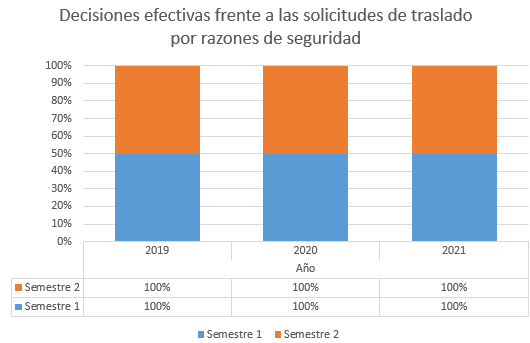 RESULTADOS DE AUDITORIA: INTERNA/ EXTERNADESEMPEÑO DE LOS PROVEEDORES EXTERNOS:( En caso en que aplique)La contratación en la Oficina de Asesoría para la seguridad, se realiza desde el proceso de adquisición de bienes y servicios a cargo del área Administrativa y Financiera de la Dirección Ejecutiva, la contratación cumple con todos los lineamientos establecidos en el manual de contratación para la Rama Judicial garantizando la sujeción a los principios de planeación, eficacia, eficiencia, economía, selección objetiva, celeridad, imparcialidad, publicidad, transparencia y manejo del riesgo.La Dirección Ejecutiva asigna un supervisor para cada contrato quien se encarga de realizar el seguimiento y control del mismo, los contratistas son evaluados a través del formato “Ficha técnica de evaluación y reevaluación de contratistas” en el que se valoran criterios de cumplimiento y oportunidad (oportunidad en la entrega, tiempo de respuesta a requerimientos, soporte y mantenimiento, cobertura del servicio), ejecución del contrato (entrega de la factura, presentación informes de avance, pago de salarios y prestaciones, cumplimiento de cronogramas) y criterios de calidad (calidad en la mano de obra, calidad de los materiales utilizados, calidad en los productos entregados).Para el caso de la Oficina de Asesoría para la Seguridad de la Rama Judicial, por situaciones de pandemia no hubo contratosLA ADECUACION DE LOS RECURSOSNota: esta información es inmodificable, teniendo en cuenta que son los recursos asignados para el funcionamiento del SIGCMAFuente: Unidad de Desarrollo y Análisis EstadísticoEFICACIA DE LAS ACCIONES PARA GESTIONAR LOS RIESGOS Y ABORDAR OPORTUNIDADES:La información registrada en este ítem puede implicar cambios en el mapa de riesgos.ACCIONES DE GESTIÓN: (Acciones de Mejora y Correctivas)SALIDAS DE LA REVISIÓN POR LA DIRECCIÓNRECOMENDACIONES Y COMPROMISOS PARA LA MEJORA:NECESIDADES IDENTIFICADAS PARA EL SIGCMA: Necesidad de cambio en el sistema y necesidad de recursosCONCLUSIONESOTRAS CONCLUSIONES O COMENTARIOSDEPENDENCIA:DEPENDENCIA:Consejo Seccional de la Judicatura de Caldas y Dirección Seccional de Administración Judicial de ManizalesLIDER DEL SIGCMALIDER DEL SIGCMALIDER DEL SIGCMAMagistrada Líder del SIGCMASeccional ManizalesMagistrada Líder del SIGCMASeccional ManizalesFECHA REALIZACIÓN:DEAbril 2022FECHA DE REMISIÓN A LA COORDINACIÓN NACIONAL	DEL SIGCMAFECHA DE REMISIÓN A LA COORDINACIÓN NACIONAL	DEL SIGCMAFECHA DE REMISIÓN A LA COORDINACIÓN NACIONAL	DEL SIGCMAPILARES ESTRATÉGICOSPILARES ESTRATÉGICOSMACRO - PROCESOSPROCESOSPROCESOSPROCESOSPROCESOSSeñale con una equis (X) los procesos que cubre el presente Informe deRevisión por la DirecciónModernización Tecnológica	y Transformación Digital.Modernización Tecnológica	y Transformación Digital.ESTRATÉGICOSPlaneación EstratégicaPlaneación EstratégicaPlaneación EstratégicaPlaneación EstratégicaModernización Tecnológica	y Transformación Digital.Modernización Tecnológica	y Transformación Digital.ESTRATÉGICOSComunicación InstitucionalComunicación InstitucionalComunicación InstitucionalComunicación InstitucionalModernización Tecnológica	y Transformación Digital.Modernización Tecnológica	y Transformación Digital.ESTRATÉGICOSGestión para la Integración de Listas de Altas CortesGestión para la Integración de Listas de Altas CortesGestión para la Integración de Listas de Altas CortesGestión para la Integración de Listas de Altas CortesModernización Tecnológica	y Transformación Digital.Modernización Tecnológica	y Transformación Digital.MISIONALESModernización Gestión JudicialdelalaModernización de la Infraestructura Judicial y Seguridad.Modernización de la Infraestructura Judicial y Seguridad.MISIONALESReordenamiento JudicialReordenamiento JudicialReordenamiento JudicialReordenamiento JudicialModernización de la Infraestructura Judicial y Seguridad.Modernización de la Infraestructura Judicial y Seguridad.MISIONALESMejoramiento	de	la Infraestructura FísicaMejoramiento	de	la Infraestructura FísicaMejoramiento	de	la Infraestructura FísicaMejoramiento	de	la Infraestructura FísicaModernización de la Infraestructura Judicial y Seguridad.Modernización de la Infraestructura Judicial y Seguridad.MISIONALESAdministración Carrera JudicialdelalaCarrera	Judicial, Desarrollo del Talento Humano y Gestión del Conocimiento.Carrera	Judicial, Desarrollo del Talento Humano y Gestión del Conocimiento.MISIONALESGestión de la Formación JudicialGestión de la Formación JudicialGestión de la Formación JudicialGestión de la Formación JudicialCarrera	Judicial, Desarrollo del Talento Humano y Gestión del Conocimiento.Carrera	Judicial, Desarrollo del Talento Humano y Gestión del Conocimiento.MISIONALESGestión de la Información JudicialGestión de la Información JudicialGestión de la Información JudicialGestión de la Información JudicialCarrera	Judicial, Desarrollo del Talento Humano y Gestión del Conocimiento.Carrera	Judicial, Desarrollo del Talento Humano y Gestión del Conocimiento.MISIONALESRegistro	y	Control	de Abogados y Auxiliares dela JusticiaRegistro	y	Control	de Abogados y Auxiliares dela JusticiaRegistro	y	Control	de Abogados y Auxiliares dela JusticiaRegistro	y	Control	de Abogados y Auxiliares dela JusticiaTransformación de la Arquitectura Organizacional.Transformación de la Arquitectura Organizacional.APOYOGestión DocumentalGestión DocumentalGestión DocumentalGestión DocumentalTransformación de la Arquitectura Organizacional.Transformación de la Arquitectura Organizacional.APOYOGestión de Seguridad y Salud OcupacionalGestión de Seguridad y Salud OcupacionalGestión de Seguridad y Salud OcupacionalGestión de Seguridad y Salud OcupacionalTransformación de la Arquitectura Organizacional.Transformación de la Arquitectura Organizacional.APOYOGestión TecnológicaGestión TecnológicaGestión TecnológicaGestión TecnológicaJusticia	cercana ciudadano		y comunicación.al deAPOYOAdministración Seguridaddelala           XJusticia	cercana ciudadano		y comunicación.al deAPOYOGestión HumanaGestión HumanaGestión HumanaGestión HumanaJusticia	cercana ciudadano		y comunicación.al deAPOYOGestión AdministrativaGestión AdministrativaGestión AdministrativaGestión AdministrativaCalidad de la JusticiaCalidad de la JusticiaAPOYOGestión de Compra Pública (Adquisición de Bienes y Servicios)Gestión de Compra Pública (Adquisición de Bienes y Servicios)Gestión de Compra Pública (Adquisición de Bienes y Servicios)Gestión de Compra Pública (Adquisición de Bienes y Servicios)Anticorrupción TransparenciayAPOYOGestión	Financiera	y PresupuestalGestión	Financiera	y PresupuestalGestión	Financiera	y PresupuestalGestión	Financiera	y PresupuestalAnticorrupción TransparenciayAPOYOAsistencia LegalAsistencia LegalAsistencia LegalAsistencia LegalAnticorrupción TransparenciayAPOYOGestión de la InformaciónGestión de la InformaciónGestión de la InformaciónGestión de la InformaciónEstadísticaEVALUACIÓN Y MEJORAAuditoría InternaEVALUACIÓN Y MEJORAMejoramiento del SIGCMACOMPROMISOS REVISION POR LA ALTA DIRECCIÓN VIGENCIA ANTERIOR (2020)(Copiar de compromisos de la reunión anterior)ESTADO(Consignar si está concluido, pendiente o en ejecución, explicar y relacionar laevidencia) ( A.I/2021) Ajustar Presentación de los resultados según el seguimiento proyectado para cada periodo y fortalecer el análisis de la medición en tal sentido debe reflejar la labor realiza la Oficina de Asesoría para la Seguridad de la Rama Judicial Durante los cuatro trimestres del año 2021 se ajustaron y gestionaron los seguimientos, a los proyectos “SEGURIDAD INDIVIDUAL Y SEGURIDAD COLECTIVA”, se ajustaron actividades propias de cada proyecto y mayor seguimiento. Actualmente se ha venido ejerciendo mayor control estadístico de los requerimientos ya sean por situaciones de riesgo de los operadores de justicia o las sedes judiciales a nivel nación, es importante resaltar que en la página web de la Rama Judicial, se cuenta con un micrositio propio de Seguridad con las últimas novedades y actualizaciones propias del proceso, para orientación de los Usuarios internos, que hacen uso de esta herramientaCon el fin de continuar velando por la seguridad de los Operadores judiciales en riesgo por el ejercicio de sus funciones y la seguridad sedes judiciales, se adoptan las acciones de mejora correspondientes.La Oficina de Asesoría para la Seguridad de la Rama Judicial continúa atendiendo de manera oportuna y efectiva las distintas necesidades en materia de seguridad, en coadyuvancia de la Policía Nacional, de tal manera que se logre adecuar la infraestructura seguridad necesaria para el libre desempeño de la administración de justicia en todo el territorio colombiano. Fortalecimiento del contexto de la organización en el contexto externo y las partes interesadas en el área de riesgos en materia de seguridad de funcionarios y empleados judiciales. Durante el año 2021, se realizaron ajustes al contexto de la organización, adelantando la gestión correspondiente. Mediante medidas administrativas se logró controlar todas las situaciones de riesgo evitando que se afectara el libre desempeño de la administración de justicia en el territorio colombiano, logrando controlar los Incidentes en materia de seguridad en la Rama Judicial durante la Vigencia 2021.Correspondiente realización del plan de acción, matriz de riesgos, informe de revisión de revisión y los demás documentos del SIGCMA conforme a los lineamientos establecidos desde el despacho de la Magistrada Líder del SIGCMA y la Coordinación Nacional del SIGCMADesarrollar los lineamientos dados por la Coordinación Nacional del SIGCMA  a través de ellos y los comités de líderes de enlace dar cumplimiento a las entregas en fechas establecida para su revisión seguimiento y aprobación Inadecuados hábitos de autoprotección incrementan el riesgo en la seguridad de jueces y funcionarios judiciales.Asesoría para incrementar las medidas de apoyo y autoprotección orientadas a controlar los riesgos en materia de seguridadPROCESOCAMBIOS IDENTIFICADOSFACTORES DE CAMBIO(Con base en el análisis de contexto inicial enumerar los cambios que se identifican, que ocurrieron o que pueden ocurrir)ACCION A TOMAR(Describir las acciones que se ejecutaron o se están ejecutando para gestionar el cambio)PROCESO ADMINISTRACION DE LA SEGURIDAD Cuestiones internas y externasCambios de gobierno, que afecten las políticas de seguridad y normatividad que da cubrimiento seguridad sedes judiciales y servidores judicialesEl grupo especializado Dirección de Protección y Servicios Especiales de la Policía Nacional - DIPRO.ContratistasDiseño e implementación ajustados al nuevo plan de desarrollo, en temas relacionados a Seguridad para servidores y sedes judicialesEste grupo presta apoyo a Jueces y Magistrados Debido a la normatividad y última vigencia en normatividad ambiental debe ser aplicada a los procesos de contratación.Sociales y culturalesInterrupción del servicio de Administrar Justicia a causa de las situaciones de orden público.Riesgo para la seguridad de servidores judiciales en razón al ejercicio de sus funcioneCon el apoyo de la Policía Nacional, crear mecanismos de control, seguimiento a situaciones de riesgo mejorando la seguridad de los servidores y sedes judiciales Con la colaboración de la UNP "Unidad Nacional de protección y Policía Nacional, que brindan a la Oficina Asesora de seguridad como lo es los estudios de seguridad para calificación del riesgo, y elementos de seguridad como escolta chalecos blindados y vehículos. Aspectos ambientales significativosAtender la nueva normatividad Resolución 2184 de 2019Artículo 4. Adóptese en el territorio nacional, el código de colores para la separación de residuos sólidos en la fuente, así:a) Color verde para depositar residuos orgánicos aprovechables.b) Color Blanco para depositar los residuos aprovechables como plástico, vidrio, metales, multicapa, papel y cartón.c) Color negro para depositar los residuos no aprovechablesDe Acorde con el nuevo código de colores definido por el gobierno nacional, al cual todos debemos dar cumplimiento  Cumplir y sensibilizar a los empleados de la unidad en el uso adecuado de los puntos ecológicos con los que se cuenta actualmente al nuevo código de colores establecido.Transversal todos los procesos Elaboración y acompañamiento informe Plan de Acción, informe alta dirección, Presencia virtual en la formación y capacitación generando fortalecimiento de las competencias de manera virtual después de pandemia  Utilización y manejo adecuado de medios tecnológicos como Teams, para fortalecer procesos del SIGCMA  a través de trasformación digital PROCESOTEMA DE LA ENCUESTARESULTADOMETAANÁLISISAdministración de la Seguridad Percepción de la satisfacción de los usuarios internos, operadores judiciales con respecto a la seguridad individual y colectiva, de los operadores judiciales en el ejercicio de sus funciones98%  100En desarrollo de estas estrategias, el Consejo Superior de la Judicatura a través de la Oficina de Asesoría para la Seguridad de la Rama Judicial, ejecuta dos grandes programas de protección en materia de seguridad, Durante el año 2021, la Oficina de Asesoría para la Seguridad de la Rama Judicial, se recibieron  4 solicitudes de traslado por razones de seguridad, los cuales siguiendo los parámetros establecidos en el acuerdo PCSJA17-10754, Decreto 1066 de 2015 y ley270 de 1996, se se coadyuvó a los organismos de seguridad del estado y previos informes seprocedió a elaborar un concepto a la Unidad de Carrera Judicial para que se agende en lacorrespondiente sesión de sala del Consejo Superior de la Judicatura, con el fin de que lacorporación emita un concepto y enviarse a la autoridad nominadora, como medidaadministrativa de carácter preventivo y siempre orientado a la protección de los servidoresjudiciales en situación de riesgo, de conformidad a los estudios de seguridad elaborados porla Unidad Nacional de Protección, siendo la calificación muy satisfecho em el tiempo de respuesta de los requerimientos. Es importante resaltar que los 4 funcionarios no volvieron a presentar incidentes de seguridad, demostrándose de esta forma la efectividad de las decisiones tomadas. FUENTE DE LA RETROALIMENTACIÓN( Rendición de Cuentas, Mesas Regionales, Reuniones Generales entre otros)COMENTARIOS DE LA RETROALIMENTACIÓNRESULTADOSEncuesta de retroalimentación Rendición de Cuentas 2021Se evidencia que 98% de las partes interesadas, los Operadores Judiciales y Sedes Judiciales, se presentaron 52 solicitudes de protección a funcionarios y empleados judiciales para el año 2021, los cuales fueron atendidos oportunamente y mediante la aplicación de diferentes estrategias y medidas de carácter preventivo-protectivo, en coordinación con la fuerza pública, organismos de seguridad del Estado y la Unidad Nacional de Protección. El resultado obtenido en las encuestas de retroalimentación de la Rendición de Cuentas de la oficina de Asesoría para la Seguridad de la Rama Judicial fue del 98% de satisfacción en la gestión realizada. Con aplicación oportuna de las medidas de protección se controló la situación de riesgo y se facilitó el libre ejercicio de la función de administración de justicia, obteniéndose la estabilidad laboral de los servidores judiciales en sus diferentes despachosPROCESO No. RECIBIDAS No. CONTESTADAS OPORTUNAMENTE No. PENDIENTES ANÁLISIS (Analizar tendencia período vs. período)Solicitud medidas de seguridad 54540En el Proceso Administración de la seguridad, para el periodo comprendido entre Enero a Diciembre del 2021 se  registraron  52 solicitudes de protección a funcionarios y empleadosjudiciales, los cuales fueron atendidos oportunamente y mediante la aplicación de diferentes estrategias y medidas de carácter preventivo-protectivo, en coordinación con la fuerza pública, organismos de seguridad del Estado y la Unidad Nacional de Protección. Con aplicación oportuna de las medidas de protección se controló la situación de riesgo y se facilitó el libre ejercicio de la función de administración de justicia, obteniéndose la estabilidad laboral de los servidores judiciales en sus diferentes despachosSe recibió 5 solicitudes de traslado por razones de seguridad para el año 2020 y el año 2021 se recibieron 4 solicitudes de traslado por razones de seguridad, para una diferencia del 98% entre los años 2020-2021, los cuales siguiendo los parámetros establecidos en el acuerdo PCSJA17-10754, Decreto 1066 de 2015 y ley 270 de 1996, se coadyuvó a los organismos de seguridad del estado y previos informes se procedió a elaborar un concepto a la Unidad de Carrera Judicial para que se agende en la correspondiente sesión de sala del Consejo Superior de la Judicatura, con el fin de que la corporación emita un concepto y enviarse a la autoridad nominadora, como medida administrativa de carácter preventivo y siempre orientado a la protección de los servidores judiciales en situación de riesgo, de conformidad a los estudios de seguridad elaborados  por la Unidad Nacional de Protección.Medidas de seguridad sedes judiciales 17170Total17170QuejasTotal000ReclamosTotal000Sugerencias Total000FelicitacionesTotalTOTAL71710NO. PILARES ESTRATÉGICOSOBJETIVORESULTADOS ANUALESANÁLISIS 1Modernización Tecnológica y Transformación DigitalGarantizar el acceso a la Justicia, reconociendo al usuario como razón de ser de esta.Existe el aplicativo SIGOB, reduce el uso de papel Se cuenta con un micrositio de seguridad, donde esta toda la normatividad vigente en temas relacionados en seguridad Se cuenta con una cuenta de correo para comunicaciones y requerimientos oficiales Ofseguridadcsj@cendoj.ramajudicial.gov.coSe cuenta con firmas digitalizadas del director de la Unidad y jefe división de seguridad.La Oficina de Asesoría para la seguridad de la Rama Judicial, cumplió y garantizo el acceso a las solicitudes en tiempos de pandemia, atendiéndose oportunamente toda solicitud de operadores de justicia y entes gubernamentales 2Modernización de la Infraestructura Judicial y Seguridad.Avanzar hacia el enfoque sistemático integral de la Rama Judicial, por medio de la armonización y coordinación de los esfuerzos de los distintos órganos que la integran Se orienta a la protección de los funcionarios judiciales en el ejercicio de su labor jurisdiccional. Mediante este programa en 2021 se atendieron las recomendaciones de los estudios de seguridad, con la permanencia de todos los servicios de protección que incluyen vehículos blindados, motocicletas, chalecos antibalas, medios de comunicación, la fuerza pública y organismos de seguridad del Estado.De resaltar la renovación del parque automotor destinado a los esquemas de protección individual y colectivo para el conjunto de Magistrados de la Corte Suprema de Justicia, para quienes se hizo la adquisición y entrega de vehículos blindados. Adicionalmente, fueron atendidas oportunamente las 9 solicitudes de protección a funcionarios y empleados, con la fuerza pública, organismos de seguridad del Estado y la Unidad Nacional de Protección, con lo cual se controló la situación de riesgo y se facilitó el libre ejercicio de la función de administración de justicia, obteniéndose la estabilidad laboral de los servidores judiciales en sus diferentes despachos.3Modernización de la Infraestructura Judicial y Seguridad.Aprovechar eficientemente los recursos naturales utilizados por la entidad, en especial el uso del papel, el agua y la energía, y gestionar de manera racional los Residuos sólidos.Reducción del papel 70%Reducción consumo de agua 60%Reducción de Energía 50%Teniendo en cuenta las herramientas tecnológicas implementadas para trabajar desde casa y la digitalización de procesos y expedientes se redujo considerablemente el uso de estos recursos.  En cuanto al  manejo de residuos se cumplen lineamientos dados por el SIGCMA en temas de gestión ambiental según normas ISO 140004Modernización de la Infraestructura Judicial y Seguridad.Prevenir la contaminación ambiental potencial generada por las actividades administrativas y judiciales.Adquisición de compras verdes En la adquisición de equipos que cumplan las reglas ambientales  5Modernización de la Infraestructura Judicial y Seguridad.Garantizar el oportuno y eficaz cumplimiento de la legislación ambiental aplicable a las actividades administrativas y laborales.Ahorro de los suministros como papel, servicios públicos y manejo adecuado del uso de puntos Ecológicos instalados en el Edificio de la Bolsa y Palacio de Justicia “Alfonso Reyes Echandía”Sensibilizar al personal de la Unidad, con el conocimiento y manejo de temas relacionados actividades ambientales incluida en el “MANUAL DE GESTION AMBIENTAL PARA CONOCIMIENTO DE EMPLEADOS DE LA OFICINA DE SEGURIDAD DE LA RAMA JUDICIAL “6Carrera Judicial, Desarrollo del talento Humano y Gestión del Conocimiento .Cumplir los requisitos de las partes interesadas de conformidad con la Constitución y la ley 7Carrera Judicial, Desarrollo del talento Humano y Gestión del Conocimiento .Fortalecer Continuamente las competencias y el liderazgo del talento humano de la Organización 8Carrera Judicial, Desarrollo del talento Humano y Gestión del Conocimiento .Reconocer la importancia del talento humano y de la gestión del conocimiento en la Administración	de Justicia.9Transformación de la Arquitectura Organizacional.Aprovechar eficientemente los recursos naturales utilizados por la entidad, en especial el uso del papel, el agua y la energía, y gestionar de manera racional los residuos solidosSe redujo el uso del papel 70%Consumo de agua 60%Reducción de Energía 50%En tiempos de Pandemia se laboro en teletrabajo, situación que conllevo a la reducción sustancias del uso inadecuado de los servicios públicos10Transformación de la Arquitectura Organizacional.Prevenir la contaminación ambiental potencial generada por las actividades administrativas y judiciales NO.PILARES ESTRATÉGICOSOBJETIVORESULTADOS ANUALESANÁLISIS11Justicia cercana al ciudadano y de comunicación.Incrementar los niveles de satisfacción al usuario, estableciendo metas que respondan a las necesidades y expectativas de los usuarios internos y externos, a partir del fortalecimiento de las estrategias	deplaneación, gestión eficaz y eficiente de sus procesos.12Calidad de la JusticiaFomentar la cultura organizacional	de calidad, control y medio ambiente, orientada a la responsabilidad social y ética del servidor judicial.13Calidad de la JusticiaMejorar continuamente el Sistema Integrado de Gestión y Control de la Calidad y del Medio Ambiente (SIGCMA).   14Calidad de la JusticiaFortalecer continuamente las  competencias	y el liderazgo del talento humano	de la organización15Anticorrupción y Transparencia Fomentar la cultura organizacional	de calidad, control y medio ambiente, orientada a la responsabilidad social y ética delservidor judicial16Generar las Condiciones adecuadas y convenientes necesarias, para la transparencia, Rendición de cuentas y participación ciudadanaPROCESOINDICADORMETARESULTADOANÁLISIS (comparar períodos)ADMINISTRACION DE LA SEGURIDAD Nivel de cubrimiento conforme a la demanda de los Circuitos Cerrados de Televisión en cada vigenciaCubrimiento Anual 96.77%AÑO 2021 no se ejecutaron recursos. La emergencia sanitaria afectó la contratación de estos bienes de producción extranjera principalmente del mercado asiáticoADMINISTRACION DE LA SEGURIDAD Decisiones efectivas frente a las solicitudes de traslado por razones de seguridadCubrimiento semestral 100%100%En cuanto a las nuevas circunstancias por pandemia, el teletrabajo, con ello ha generado cambios laborales importantes, debido a que, para el primer semestre del año 2021, se recibieron 2 solicitudes de traslado con cero incidentes, reflejando una óptima efectividad del proceso administración de la seguridad. Disminución de solicitudes Así mismo, para el segundo semestre NÚMERO DE SALIDAS NO CONFORMES REGISTRADAS EN EL FORMATO IDENTIFICACIÓN DE SALIDAD NO CONFORMENÚMERO DE SALIDAS NO CONFORMES REGISTRADAS EN EL FORMATO IDENTIFICACIÓN DE SALIDAD NO CONFORMENÚMERO DE SALIDAS NO CONFORMES REGISTRADAS EN EL FORMATO IDENTIFICACIÓN DE SALIDAD NO CONFORMENÚMERO DE SALIDAS NO CONFORMES REGISTRADAS EN EL FORMATO IDENTIFICACIÓN DE SALIDAD NO CONFORMENÚMERO DE SALIDAS NO CONFORMES REGISTRADAS EN EL FORMATO IDENTIFICACIÓN DE SALIDAD NO CONFORMEProcesoNúmero de Salidas No ConformesAnálisisCorrecciónAcción CorrectivaPROCESOAUDITORIA REALIZADA PORFECHAD/M/ANUMERO DE NO CONFORMIDADESANÁLISISAdministración de la SeguridadAuditoria interna SIGCMA18/08/2020al 19/08/20201. (A.I/20) Reformular el riesgo Vulnerabilidad relacionada con la población de Funcionarios Judiciales en el ejercicio de la función de administrar justicia. Lo anterior, toda vez que durante la auditoría se evidenció que las actividades desplegadas por la unidad tienden justamente a brindar protección a los funcionarios frente a algún incidente de seguridad reportado, con el fin de garantizar que puedan seguir desarrollando su actividad misional en condiciones normales, contrario a lo que se señala en las causas que soportan este riesgo.(A.I/20) Evidencia en Matriz de Riesgo, Se cambia el termino vulnerabilidad, por el termino de incidente ya que los operadores judiciales en ejercicio de sus funciones, se buscan mecanismos de protección individual y colectiva, como es evidenciado en la matriz de riesgo. En cuanto a los controles de este riesgo se amplían controles para mitigar ADMINISTRACION DE LA SEGURIDAD Auditoria interna SIGCMA18/08/2020al 19/08/202002.A.I/20) Incluir controles adicionales que fortalezcan los establecidos, frente al riesgo Inadecuada infraestructura de protección de Sedes Judiciales a Nivel Nacional(A.I/20) Se incluye controles adicionales, que son descritos en la matriz del riesgo y plasmado en el documento, “MANUAL PARA LA IMPLEMENTACION DE LA SEGURIDAD EN EDIFICIOS Y SEDES JUDICIALES” EN EDIFICIOS Y SEDES JUDICIALES Con el apoyo de la Policía Nacional y los organismos de seguridad del estado, control de la seguridad en situaciones de orden públicoADMINISTRACION DE LA SEGURIDAD Auditoria interna SIGCMA18/08/2020al 19/08/202003. (A.I/20) El riesgo respecto de Covid y otros agentes biológicos, se recomienda revisar la denominación del mismo con base en los controles establecidos y el alcance de los mismos. El personal de seguridad da cumplimento a los Protocolos de Bioseguridad4.(A.I/20) Reformular el nombre y ajustar variables del indicador Eficacia en el cubrimiento de los circuitos cerrados de televisión, puesto que lo que se pretende medir es el cumplimiento en la Implementación de circuitos cerrados de televisión programado durante el periodo en sedes judiciales, más no la eficacia de los mismos. Se hacen ajustes en el nombre del indicador, analizando y ajustando formula y variables del mismos  5.(A.I/20) Fortalecer el análisis de la medición del denominado Decisiones efectivas frente a las solicitudes de traslado por razones de seguridad, este indicador es de vital relevancia puesto que mide la importancia de todas las acciones que se despliegan para garantizar la seguridad de los funcionarios que puedan ser objeto de acciones que pongan en peligro su integridad personal. En tal sentido, su análisis debe reflejar justamente esa labor de gran importancia que despliega la Unidad de Seguridad previo a que se materialice el traslado en los casos que proceda conforme a los estudios y análisis de seguridad realizados.Se ajusta el nuevo contexto de análisis del indicador Traslado por Razones de seguridad, ampliándolo y adicionando otros elementos en el análisis del indicador reflejando elementos que ayudan con los controles a ala diminución de situaciones de seguridad en los operadores judiciales Administración de la SeguridadAuditoria externa ICONTEC02/10/2020al 05/10/202001. (A.E/20) En Cumplimiento de la Ley 270 de 1996, el desempeño del proceso en 2019: en atención de 29 Solicitudes para  la Seguridad a las Sedes Judiciales, de 12 solicitudes de medidas de Seguridad en el Traslado de Magistrados, de  59 de funcionarios solicitando Protección, de cuatro(4) solicitudes derivadas en la Invocación del Derecho de Tutela, de tres(3) derivadas de contestaciones al derecho de Tutela de otras Entidades y finalmente las dos (2) de la Reubicación del Despacho Judicial.La experiencia sumada de los funcionarios que integran la oficina, experiencia de grupo, consolidada en el desempeño especializado y con conocimiento intenso del entorno externo, y de las relaciones institucionales y sociales en la última década y quizá con ascendente con los otros grupos de interés  En General el Proceso Administración de la Seguridad, cuenta con gran experiencia y un desempeño especializado en su producto interno de seguridad ya sea para la seguridad colectiva e individual de la Rama Judicial como único cliente 2.(A.E) El mapa de cubrimiento de esquemas de circuito cerrado de Televisión, en los Distritos Judiciales porque se orienta al Fortalecimiento de la infraestructura de la Seguridad en las sedes judiciales.El cuadro de mapa de cubrimiento de esquemas de circuito cerrado es insumo para medición del indicado, así mismo es insumo para Matriz de riesgos del proceso, la acción se encuentra concluida.  En estas observaciones de la Auditoria Externa, se reflejó el cumplimiento total del procesoPILAR ESTRATÉGICOPROYECTOS DE INVERSIÓN2021CALIDAD DE LA JUSTICIARecertificar y mantener el SIGCMA: esta estrategia tiene como objetivo mantener, mejorar y ampliar el Sistema Integrado de Gestión y Control de la Calidad y del Medio Ambiente SIGCMA, a través de la realización de las actividades tendientes a mantener la certificación por parte de un Ente Certificador Externo en las normas: 
NTC ISO 9001:2015 NTC ISO 14001:2015.NTC6256:2018 GTC 286:2018 (verificación de requisitos)Operaciones Bioseguras: Huella de Confianza: Sellos de Bioseguridad.$ 730.000.000CALIDAD DE LA JUSTICIAImplementar la Norma Técnica de Calidad NTC 6256 y Guía Técnica de Calidad GTC 286: esta estrategia tiene como objetivo implementar la Norma Técnica de Calidad NTC 6256 y Guía Técnica de Calidad GTC 286, en el nivel central, en los Consejos Seccionales de la Judicatura y Direcciones Seccionales de Administración Judicial y en los despachos judiciales que voluntariamente adopten la norma, articuladas a las Estructuras de Alto Nivel. El proceso de realizará de forma escalonada, pero con fines de certificación$ 600.000.000CALIDAD DE LA JUSTICIAActualización y formación en Estructuras de Alto Nivel, la Norma y la Guía Técnica de Calidad de la Rama Judicial; el MPIG para los servidores Judiciales: esta estrategia tiene como fin incentivar, fomentar y lograr la interiorización y concientización, así como la apropiación de los Modelos de Gestión, las Estructuras de Alto Nivel: Normas ISO, así como la Norma Técnica de Calidad NTC 6256 y Guía Técnica de Calidad GTC 286 en el nivel central, en los Consejos Seccionales de la Judicatura, las Direcciones Seccionales de Administración Judicial y en los Despachos Judiciales  de la Rama Judicial con el fin de contar con servidores judiciales actualizados, formados y debidamente certificados en Estructuras de Alto Nivel, la Norma y la Guía Técnica de Calidad de la Rama Judicial; el MIPG y como consecuencia de ellos contar con equipos de Auditores Certificados Internos a nivel seccional para cubrir el 100% de las necesidades de Auditorías Internas y generar capacidad instalada y cuadros de relevo en la Rama Judicial$ 700.000.000CALIDAD DE LA JUSTICIADiseñar e implementar la plataforma estratégica del Sistema de Gestión Ambiental: la estrategia tiene como fin el diseño de la Plataforma Estratégica del Sistema de Gestión Ambiental en el marco de lo establecido en la Norma NTC ISO 14001:2015, articulada a las normas ISO y por consiguiente a la Norma Técnica de Calidad NTC 6256 y Guía Técnica de Calidad GTC 286 en las sedes donde se haya certificado el Sistema de Gestión Ambiental y generar los procesos de conciencia ambiental en las sedes en las que se vayan creando las condiciones de posible certificación ambiental, dadas las características que exige la norma para procesos de certificación de los sistemas de gestión ambiental.$ 400.000.000CALIDAD DE LA JUSTICIAProceso de Formación SIGCMA: Conversatorio Internacional del SIGCMA.$ 1.352.000.000TOTAL INVERSIONES 2021$ 3.782.000.000PROCESORIESGO Y/O OPORTUNIDAD MATERIALIZADOS O GESTIONADOACCIONES QUE SE EJECUTARONSE REQUIERE MODIFICAR EL MAPA DE RIESGOS, PROBABILIDAD O IMPACTO, POR QUÉ¿SE HAN IDENTIFICADO NUEVOS RIESGOS?ADMINISTRACION DE LA SEGURIDADIncidente de seguridad con la población de funcionarios judiciales en el ejerció de la función de Administrar JusticiaAnalizar y coadyuvar con las entidades colaboradoras en la evaluación de estudios de seguridad y apoyo de la Policía Nacional en circunstancias de riesgo de los operadores de justicia, para funcionarios y empleados con niveles de riesgo, en situaciones propias de su trabajo incluido situaciones de desórdenes de orden público.CON LOS CONTROLES ARROJA UNA EVALUACIÓN BAJAADMINISTRACION DE LA SEGURIDAD Inadecuada infraestructura de protección de Sedes Judiciales a Nivel NacionalAumentar el mapa de cubrimiento de equipos adecuados para la seguridad a nivel Nacional de conformidad al programa establecido    Se aumentan más controles   NO NO ADMINISTRACION DE LA SEGURIDAD Posibilidad actos de corrupción por Ofrecimiento o aceptación de algún tipo de beneficio a los empleados de la OSEG dando cumplimiento a LA ley de trasparencia 1712 de 2014Cumplimiento del Código de Ética y Buen Gobierno, dándolo a conocer a todo el personal que conforma la Unidad, así mismo a través de los entes de control gubernamentalNO NO Transversal para todos los procesosInterrupción o demora en la prestación del servicio de justiciaImplementación de nuevas herramientas tecnológicas para el trabajo en casa como SIGOBIUS  y correo electrónico para prestar el servicio de justicia.NO11.1. ¿Las acciones para abordar los riesgos y oportunidades han sido eficaces y por qué?Si han sido eficaces para todos riesgos identificados pues se dio solución a la consecuencia ocasionada con la materialización del riesgo y en el caso de la oportunidad detectada, se ajustó la matriz de riesgos permitiendo que se siga controlando este criterio.11.2. ANÁLISIS Y RESULTADOS DE LOS ASPECTOS AMBIENTALES CONFORME AL ACUERDO PSAA14-10160, NTC 6256:2018 Y GTC 286:2018(Especifique el desarrollo ambiental, buenas prácticas y estrategias ambientales por sede)En el marco del Plan de Gestión Ambiental implementado mediante el Acuerdo PSAA14-10160 de 2014, se adelantaron las siguientes actividades:- Incorporación de criterios ambientales en la adquisición de bienes y servicios: Se incluyeron los requisitos ambientales en temas de contratación verde, ahorro de energía uso racional del papel a través de requerimientos por correo electrónico y SIGOBIUS.Cada contratista debe cumplir lineamientos en cumplimiento de normatividad en gestión ambiental.PROCESOTOTAL, DE ACCIONES DE MEJORA DOCUMENTADAS (ACUMULADAS EN ELPERÍODO)TOTAL, DE ACCIONES DE MEJORA DOCUMENTADAS (ACUMULADAS EN ELPERÍODO)TOTAL, DE ACCIONES DE MEJORA DOCUMENTADAS (ACUMULADAS EN ELPERÍODO)TOTAL, DE ACCIONES CORRECTIVAS DOCUMENTADAS (ACUMULADAS EN ELPERÍODO)TOTAL, DE ACCIONES CORRECTIVAS DOCUMENTADAS (ACUMULADAS EN ELPERÍODO)TOTAL, DE ACCIONES CORRECTIVAS DOCUMENTADAS (ACUMULADAS EN ELPERÍODO)ANÁLISISPROCESONo.ABIERTASNo.CERRADASNo. CERRADAS OPORTUNAMENTENo.ABIERTASNo.CERRADASNo. CERRADAS OPORTUNAMENTEAdministración de la Seguridad033033Se       plantearon       6acciones de mejora, de las cuales 3 se encuentran abiertas pues sus actividades tienen fechas de finalización en periodosposterioresAdministración de la Seguridad022000Se presentaron 2 acciones de mejora una de temas relacionados con gestión ambiental y otra por Coadyuvar y prevenir con organismos de seguridad situaciones de desórdenes de orden público protestas entre otros TOTAL055033Realizando el análisis del cierre oportuno de las acciones del año 2020, se puede concluir que porcentaje de cumplimiento es del    98% debido que 2 acciones de mejora quedaron	conactividades a ejecutar en el año 2021ACTIVIDADRESPONSABLEFECHAFortalecer la cultura de los servidores de esta Unidad frente a las actualizaciones frente a cada uno de los componentes del Sistema con los mecanismos de Sensibilización, capacitación y socialización.Líder del proceso y comité operativo del sistema 01/03/202231/12/2022Actualización normatividad de Gestión ambiental, creando guía y complementos para informar al personal de la UnidadLíder del proceso y comité operativo del sistema 01/03/202231/12/2022Diseñar y desarrollar un aplicativo para la administración, seguimiento y control del SIGCMA en la SeccionalCoordinadores SIGCMA01/03/2022 al31/12/2022Sensibilización en materia de gestión ambiental a los servidores judiciales a nivel centralCoordinador SIGCMA a01/03/2022 al31/12/2022ÍTEMEXPLICACIÓN – DESCRIPCIÓN¿Se	requiere	efectuar cambios en el sistema?Actualización de las caracterizaciones, procedimientos y formatos de los procesos por parte de nivel central. Con un sistema automático como el Sigobius, donde aplique actualizado los formatosCONDICIÓNPARA LOS PROPOSITOS CSJ, EL SISTEMAa) ¿Sigue siendo suficiente? ADECUADO.Si porque aporta al cumplimiento al direccionamiento estratégico de la Unidad y los requisitos constitucionales y la función misional de la Unidad cumpla sus objetivos a la par con los objetivos de calidad y gestión ambiental, desde los lineamientos de la Alta Dirección y el SIGCMA   b) ¿Sigue siendo apto para su propósito – CONVENIENTESi porque proporciona el marco de referencia y el norte para el cumplimiento de la Política de Calidad, así mismo las metas, definidos por la Organizaciónc) ¿Está alineado con la dirección	estratégica? ALINEADOSi porque se encuentra alineado, con el plan sectorial de desarrollo, se articula con el Plan de Acción y la Matriz de Riesgos del Proceso.¿Sigue	logrando	los resultados previstos? EFICAZSi porque al realizar las actividades y dando cumplimiento a todos los requisitos del POA y del Plan Sectorial de Desarrollo de la Entidad se logra la efectividad de la Entidad